Все овощи богаты минеральнымисолями и ферментами, многие из них содержат ароматические эфирные масла. Особенно важны овощи как источник витаминов. Прежде всего они являются источником витаминов С, Р, Е, группы В, фолиевой кислоты, каротина и некоторых других.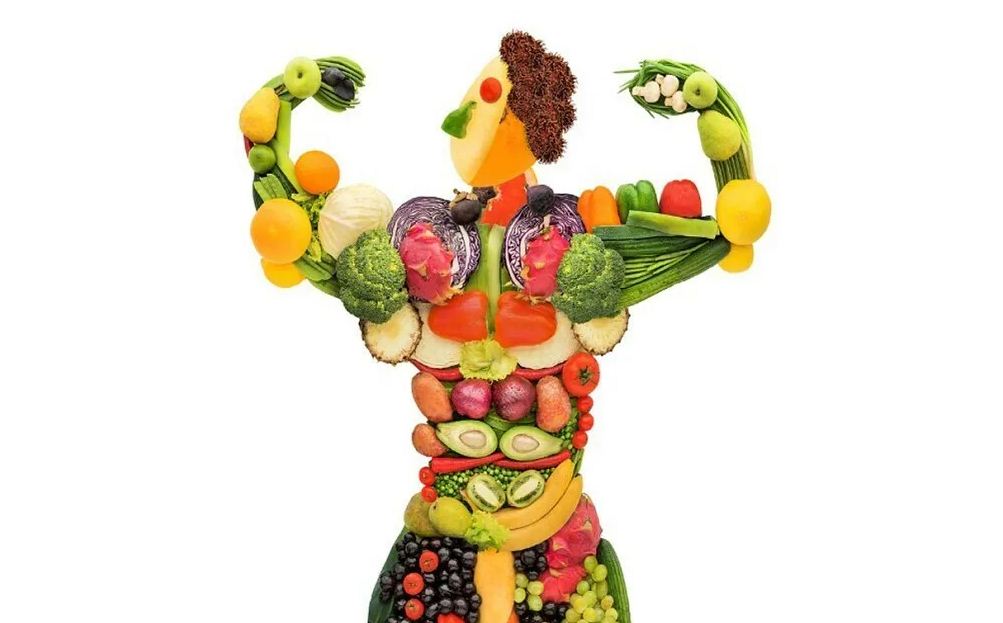 Так же овощи являются богатейшим источником природных антиоксидантов. В большом количестве антиоксиданты содержатся в корнеплодах моркови и тыквы. Так же ими богаты лук, чеснок, спаржа, томаты, горчица, капуста и другие овощи.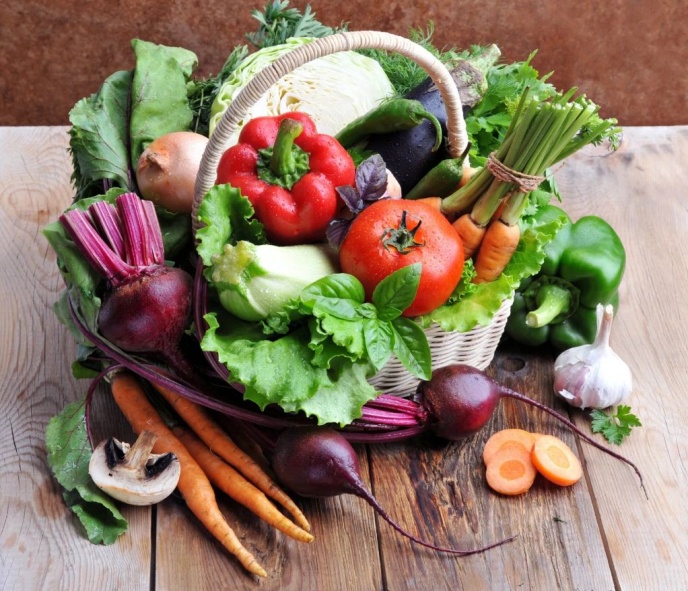 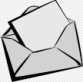 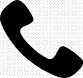 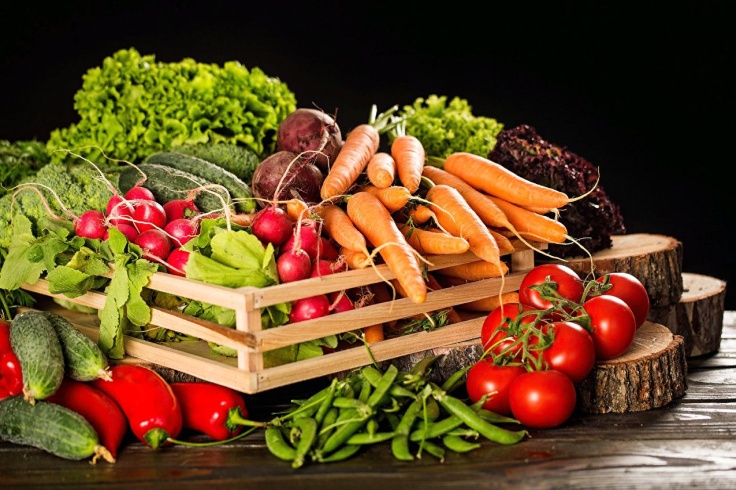 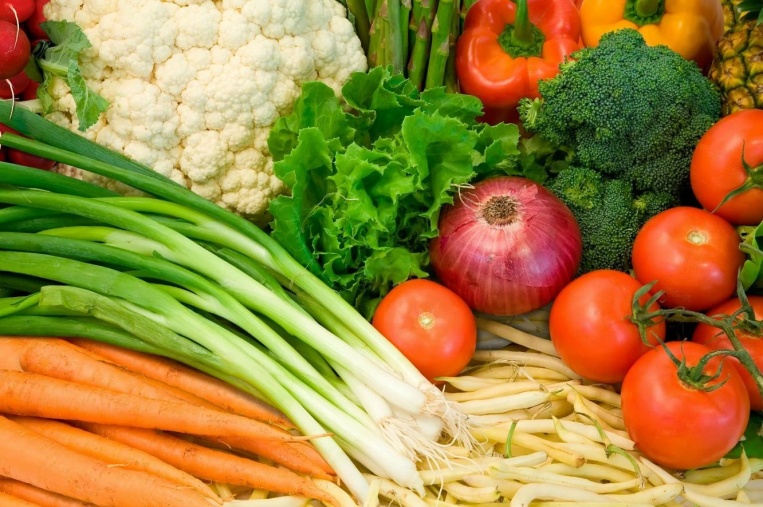 Овощные бобовые культуры содержатзначительное количество белка. Употребление этих культур может значительно уменьшить потребление мяса.Биологически активные соединения,содержащиеся в овощах, усваиваются организмом в полной мере, в отличие от синтетических аналогов. Поэтому растительную пищу не могут заменить никакие аптечные препараты.Целебные свойства овощей, их богатыйпитательный состав помогает укрепить защитные силы организма и противостоять различным заболеваниям, в том числе и таким сложным, как диабет и злокачественные новообразования.Несомненно, рацион человека представить без овощей невозможно – покрайней мере, если он рассчитывает прожить хотя бы относительно долго. Их польза для организма и роль в пищеварении и обменных процессах весьма высока.К примеру, в большинстве овощей высокое содержание клетчатки. Благодаряэтому, они являются вполне эффективным раздражителем для нашего кишечника, который значительно улучшает перистальтику. Что это означает? Пища не застаивается внутри тела, а планомерно выходит естественным образом. Пищеварительная система не испытывает лишнего стресса, состояние здоровья улучшается, как и ваше самочувствие благодаря лёгкости в теле.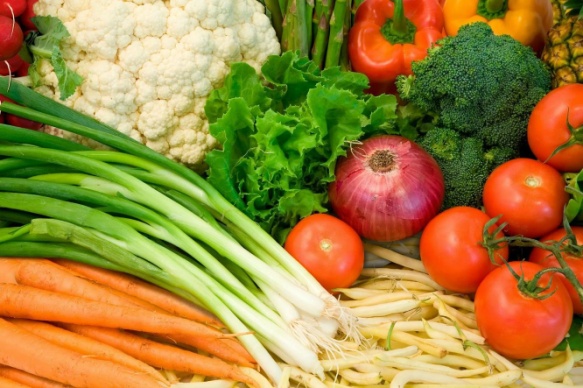 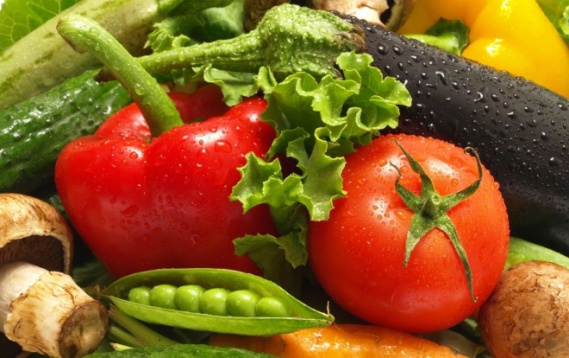 Также, все овощи содержат значительное количество различных, полезныхдля организма человека витаминов, которые помогают нашему иммунитету. Значительное количество минеральных веществ, пектина, органических кислот, содержащиеся в томатах, огурцах и других овощах также будут вам более чем полезны.Конечно, питаться одними овощами в долгосрочной перспективе не стоит, таккак полного комплекса необходимых человеку витаминов они не содержат. Но они прекрасно подходят как гарнир для таких популярных продуктов, как мясо, рыба, а также различные зерновые крупы. Большим плюсом овощей является то, что они помогают в переваривании всех сопутствующих при трапезе продуктов, улучшая усвоение из них полезных веществ.